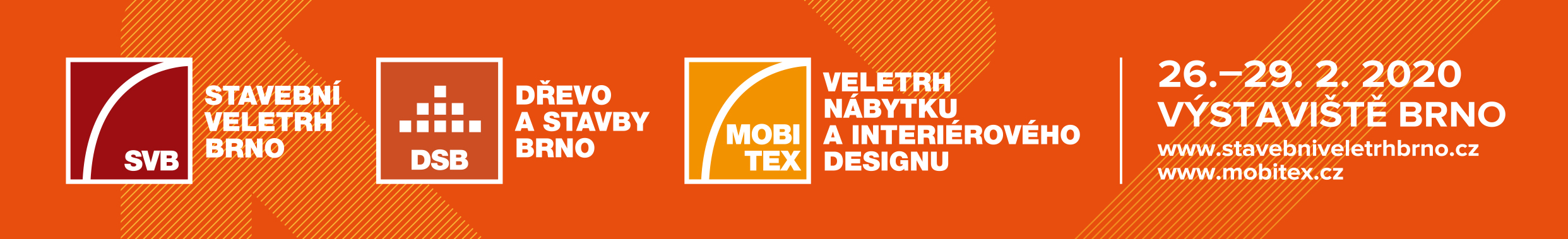 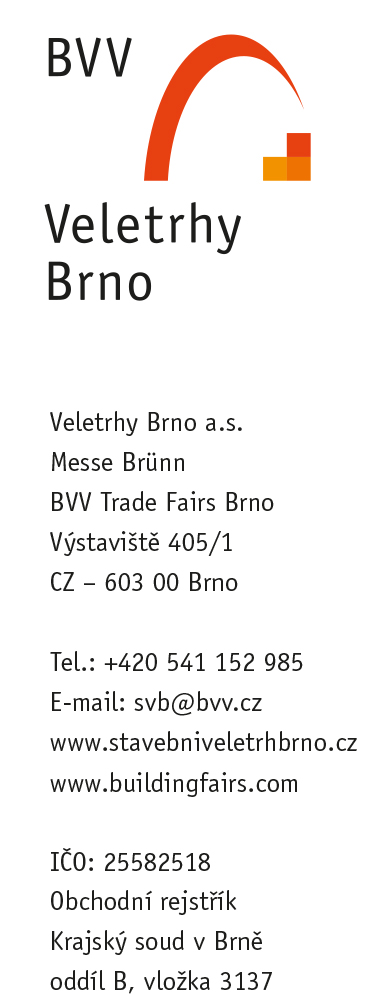 GRAND PRIX MOBITEX 2020 – sekce STUDENT 	Studentská soutěžní přehlídka, v níž mohou studenti prezentovat návrhy z oblasti nábytku a bytových doplňků: výrobky, prototypy a modely. Předložené návrhy musí splňovat kritérium originality, kreativity, progresivity, nekonvenčnosti a funkčnosti.Téma: EXPERIMENTPořadatel: Veletrhy Brno, a. s.Záštita: Cech čalouníků a dekoratérů a truhlářů, z. s., Klastr českých nábytkářů, družstvoSpolupráce: Národní centrum nábytkového designu, o. p. s.Kurátorka přehlídky: PhDr. Dagmar KoudelkováOrganizační spolupráce: Bc. Gabriela Daňková, Bc. Karolína KouřilováArchitektonické řešení expozice: Ing. Marek HrabecCelkový počet vystavujících škol: 9Celkový počet vystavujících autorů: 85Celkový počet vystavených prací: 95Vystavující školyČeské vysoké učení technické v Praze, Fakulta architektury, Ústav designuMendelova univerzita v Brně, Lesnická a dřevařská fakulta, Ústav nábytku, designu a bydleníStřední škola nábytkářská a obchodní Bystřice pod Hostýnem, obor Uměleckořemeslné zpracování dřeva – práce truhlářskéStřední škola umění a designu a Vyšší odborná škola Brno, příspěvková organizace, obor Design interiéru a textiluStřední uměleckoprůmyslová škola hudebních nástrojů a nábytku Hradec Králové, obor Design interiéru a textiluUniverzita Hradec Králové, Pedagogická fakulta, Katedra výtvarné kultury a textilní tvorby, obor Textilní tvorbaUniverzita Jana Evangelisty Purkyně v Ústí nad Labem, Fakulta umění a designu, Katedra Designu, ateliér Produktový design, ateliér Design keramikyUniverzita Tomáše Bati ve Zlíně, Fakulta Multimediálních komunikací, ateliér Průmyslový designZápadočeská univerzita v Plzni, Fakulta designu a umění Ladislava Sutnara, Ateliér Design nábytku a interiéru„Grand Prix Mobitex je pro studenty středních i vysokých škol dobrou příležitostí k představení nejnovějších návrhů a k jejich prezentaci – tradičně se autoři, studenti i jejich pedagogové, zapojí do čtvrtečního odpoledního doprovodného programu, v němž proběhnou prezentace vybraných prací a kolekcí. Úroveň této studentské přehlídky je tradičně vysoká: některé práce plně odpovídají zaměření na experiment v nábytku a bytových doplňků, jiné jsou naopak tradičnější a ukazují řemeslnou dovednost nebo reprezentují spolupráci s firmami. Kritériem pro vystavení práce na veletrhu Mobitex je zhotovení v měřítku 1:1 a také dobré řemeslné provedení. Potěšující je kromě tradičně dobrého zastoupení škol zaměřených na nábytek také účast škol s výukou designu keramiky, porcelánu a textilu.“ (Dagmar Koudelková)V souboru 95 prací od 85 autorů z 9 českých škol má opět největší zastoupení Mendelova univerzita v Brně: vedle toaletních, nočních a společenských stolků, pracovních stolů a několika konstrukčně zajímavých kusů sedacího nábytku prezentují studenti a pedagogové Ústavu nábytku, designu a bydlení kuchyňský program – kolekci kuchyňských prkének zhotovených s družstvem Dřevotvar Jablonné nad Orlicí, svítidla vyrobená v rámci projektu Upcycling – Vraťte je do hry! ve spolupráci s firmou Plastia, vyplétané sezení do rozvojových zemí nebo originální „nomádský“ (= rychle a snadno demontovatelný) nábytek. Práce studentů ČVUT v Praze (např. porcelánový reproduktor na mobilní telefon, keramické 3D obklady), realizované ve spolupráci s porcelánkami Český porcelán Dubí, Ideal Standard Teplice, Lasselsberger závod Lubná, ukazují experimentální přesahy ateliéru. Studentky oboru Textilní tvorba Univerzity Hradec Králové vystaví klauzurní práce – návrhy autorského textilu (závěsy, přikrývky, polštáře), dokládající zaměření ateliéru na “kreativní přístup ve vyjadřování studenta, originalitu v tvůrčím procesu a netradiční zpracování textilního materiálu”. Ateliéry Produktového designu a Designu keramiky UJEP z Ústí nad Labem jsou zastoupeny trojicí hodin, taburetem ze souboru exteriérového nábytku a originálním filtrem na vodu. Ateliér Průmyslový design UTB ve Zlíně reprezentují dvě magisterské práce – na několika soutěžích oceněná židle Stair realizovaná ve spolupráci s výrobním družstvem Javorina a židle Tammi pro Nábytek Jelínek ve Valašském Meziříčí – a dva celofakultní designérské projekty Alchymisti (nábytkové solitéry navazující na meziválečný nábytek z ocelových trubek) a Cink! (reproduktory netradičně vyrobené z porcelánu).SŠNO Bystřice pod Hostýnem demonstruje prostřednictvím unikátního globu nebo “kufru” na housle řemeslné dovednosti svých studentů. Příkladem experimentálního zaměření SŠUD a VOŠ Brno je konferenční stolek, klauzurní práce na téma absurdno, zhotovený z kusu vykotlaného pařezu z autorčiny zahrady, se skleničkami místo podnože. SUPŠ hudebních nástrojů a nábytku Hradec Králové přihlásila dvě práce z kolekce Yate vytvořené z odpadových materiálů. K výrobě objektů byl použit odpadový materiál firmy Yate, která se zaměřuje na zpracování polyetylénové pěny. Projekt v roce 2019 získal v soutěži vyhlášené Ministerstvem průmyslu a obchodu na téma Přeměna odpadů na zdroje první cenu v kategorii Nejlepší projekty studentů VOŠ, SŠ a SOU. PhDr. Dagmar Koudelková, Masarykova univerzita 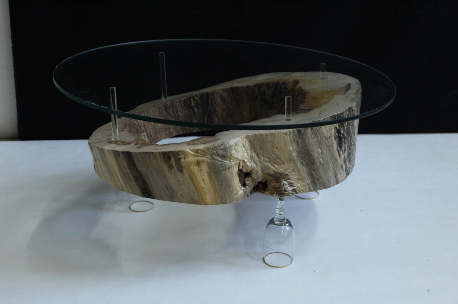 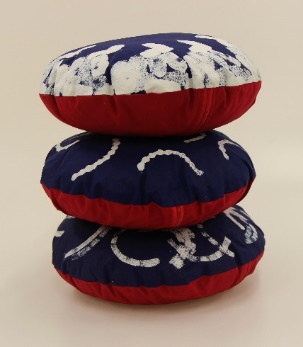 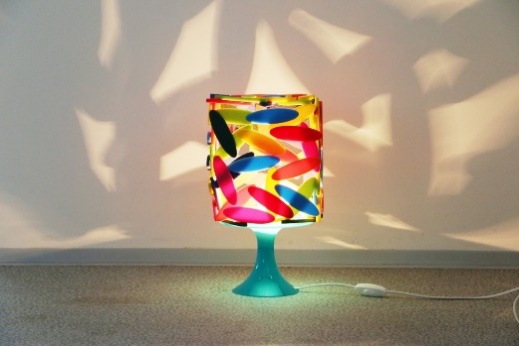 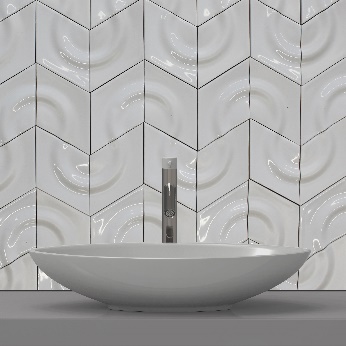 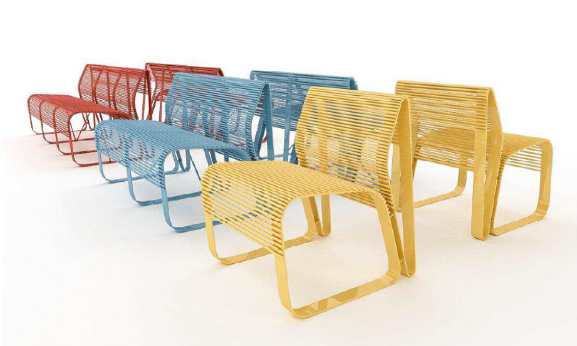 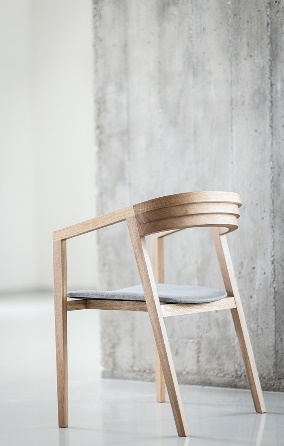 